Домашна работа по Български език- 5. клас - 8 седмицa1. 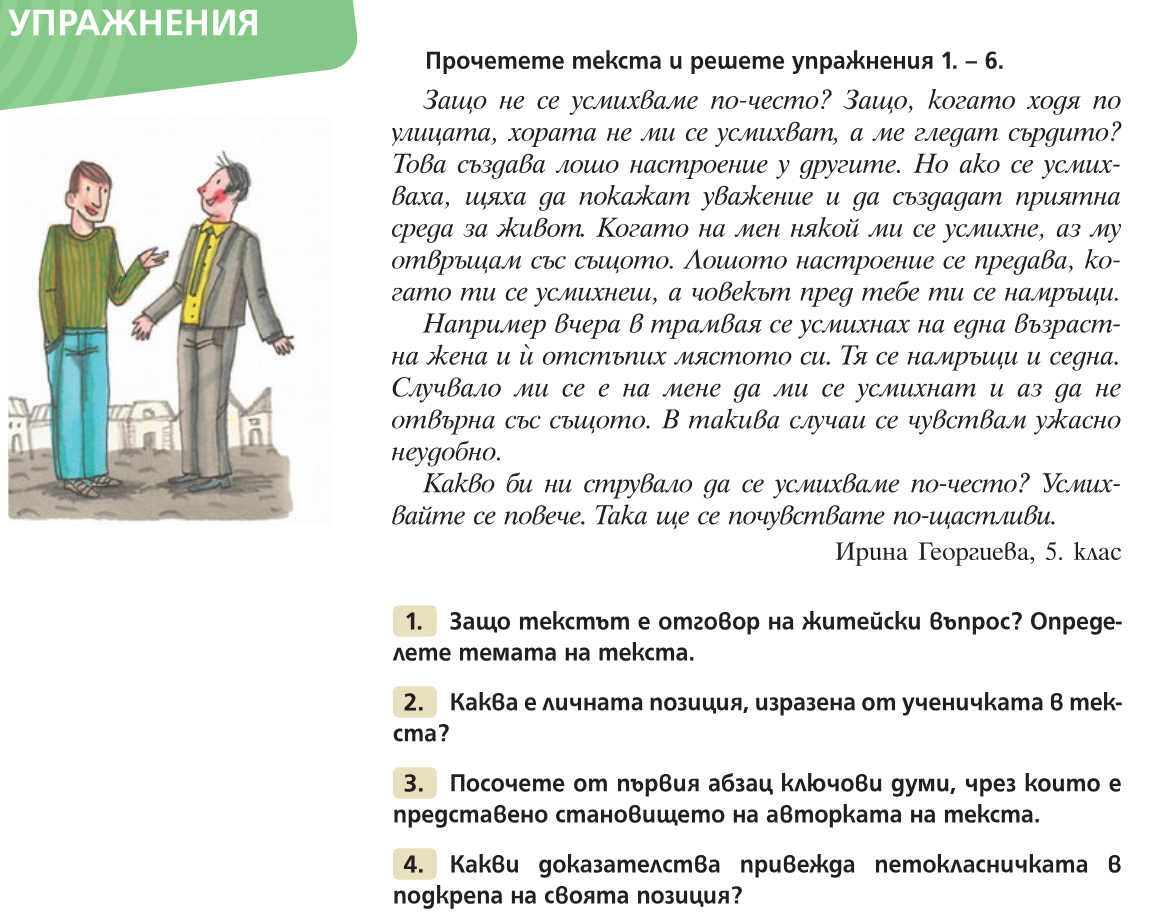 2. 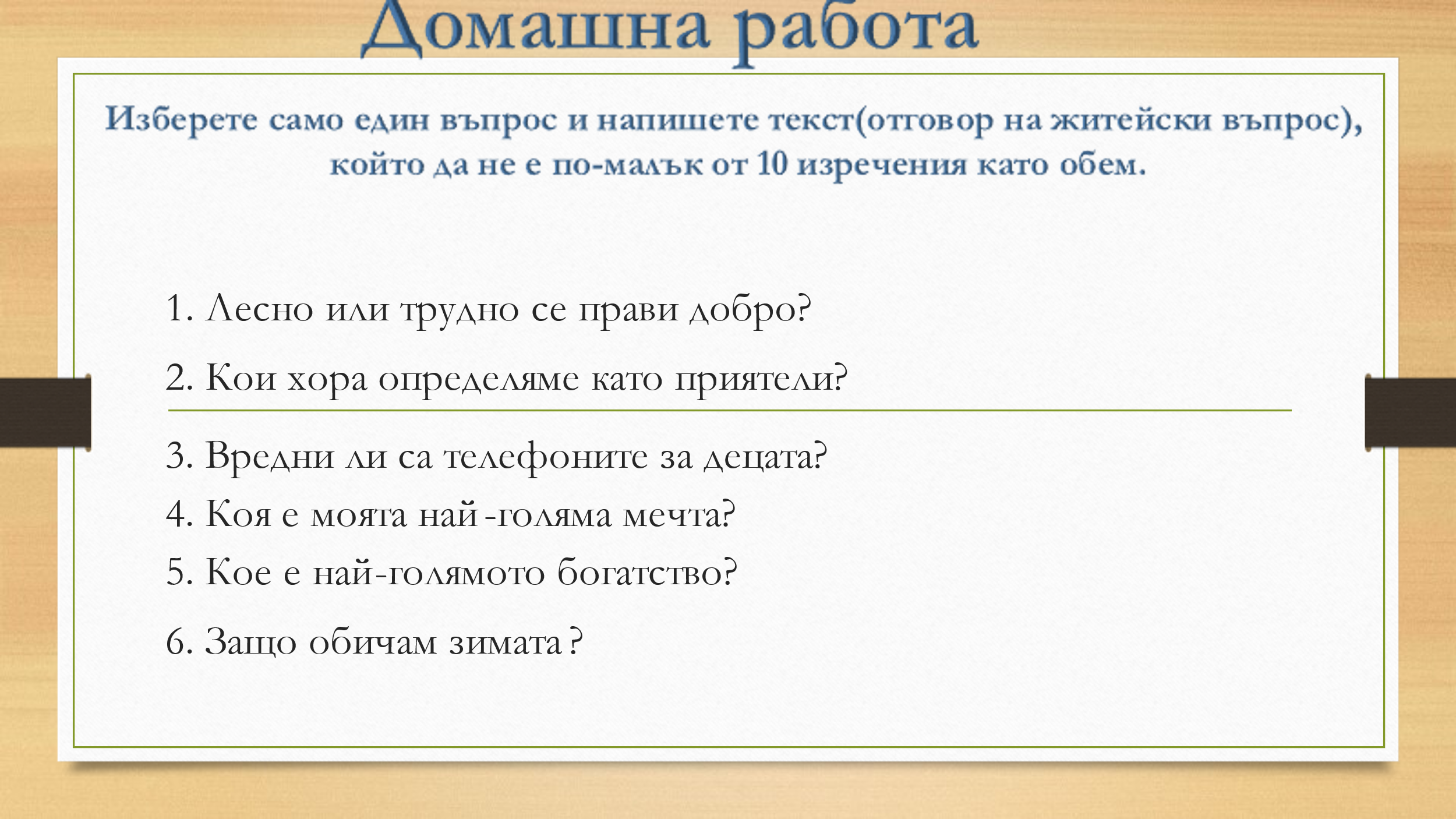 Домашна работа по Литература- 5. клас – 8 седмицаПрочетете, моля -стр.58-59, Литература: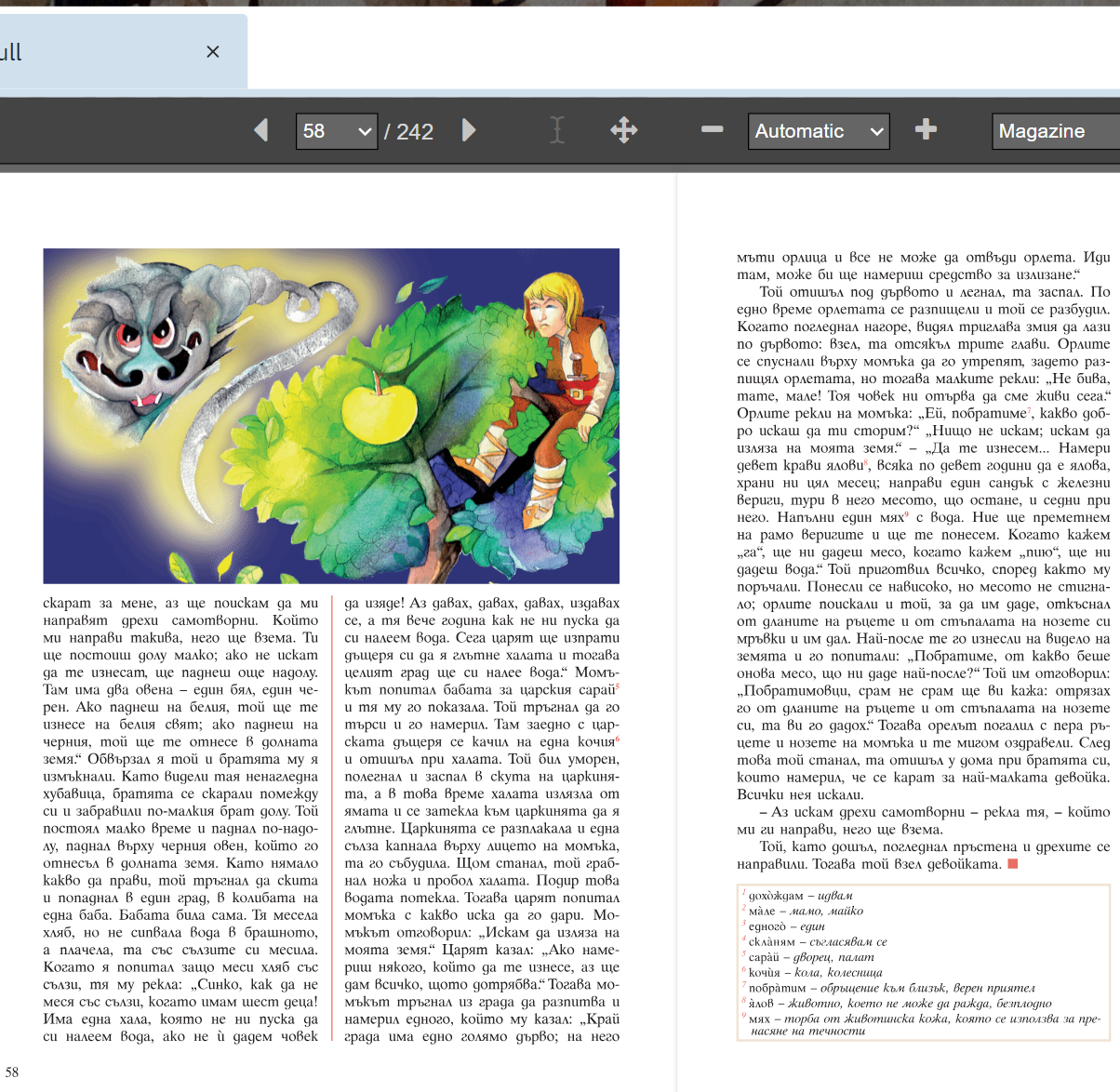 